Test Script Metrics                                                          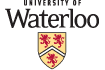 Statistics on the current status of testing can be useful for project reporting purposes. Identification:Functional Area:		xBusiness Process(es):		xProject No./Title(s):		xProject Type:			x		(patches / upgrades / development)Functional Leader(s):		xDate / Revision Number:	xTest Script Metrics:	Total Number of Test Scripts: 	xComments:Additional comments on current statusCurrent Status of Test Script(s)Number of Test Script(s) Percentage of TotalPassedIn ProgressReady for ReTestFailed – Open to ResolutionDeferredNot Tested